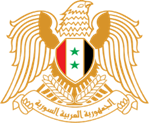 بيان الجمهوريّـــة العربيّـة الســــــــــــــــــوريّـــــةآلية المراجعة الدورية الشاملة - الدورة 40جلسة مناقشة التقرير  الوطني لأيسلنداشكراً السيد الرئيس، اطلعنا على التقرير الوطني، وفي ضوء الجهود والتطورات التي عرضها منذ الجولـــــــــــــــــــــــــة الأولى للمراجعة الدورية الشاملة، نود تقديم التوصيات الآتية: 1. اعتماد خطة شاملة لمكافحة التحرش والاستغلال الجنسي في أماكن العمل. 2. تدريب موظفي إنفاذ القانون والمدعين العامين على التحقيق والمقاضاة في جرائم العنف الجنسي. 3. مراجعة قوانينها بهدف القضاء على كافة أشكال التمييز العنصري. 4. اتخاذ خطوات ملموسة لمكافحة الخطاب العنصري والجرائم ذات الصلة به. Thank you Mr. President, We have reviewed the national report, and in light of the efforts and developments that presented through it since the first cycle of the universal periodic review, we would like to make the following recommendations:1. Adopt a comprehensive plan to combat sexual harassment and exploitation in the workplace.2. Train law enforcement officers and prosecutors to investigate and prosecute sexual violence crimes.3. Revise its laws to eliminate all forms of racial discrimination.4. Take concrete steps to combat racist discourse and related crimes. 